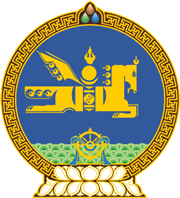 МОНГОЛ УЛСЫН ХУУЛЬ2019 оны 06 сарын 12 өдөр                                                                  Төрийн ордон, Улаанбаатар хот“ЭРДЭНЭТ ҮЙЛДВЭР” ХЯЗГААРЛАГДМАЛ ХАРИУЦЛАГАТАЙ КОМПАНИЙН ҮЙЛ АЖИЛЛАГААНЫ ТУХАЙ МОНГОЛ УЛСЫН БОЛОН ОРОСЫН ХОЛБООНЫ УЛСЫН ЗАСГИЙН ГАЗРЫН ХООРОНД БАЙГУУЛСАН ХЭЛЭЛЦЭЭРИЙГ СОЁРХОН БАТЛАХ ТУХАЙ ХУУЛЬ ХҮЧИНГҮЙ БОЛСОНД ТООЦОХ ТУХАЙ	1 дүгээр зүйл.2004 оны 01 дүгээр сарын 08-ны өдөр баталсан “Эрдэнэт үйлдвэр” хязгаарлагдмал хариуцлагатай компанийн үйл ажиллагааны тухай Монгол Улсын болон Оросын Холбооны Улсын Засгийн газрын хооронд байгуулсан хэлэлцээрийг соёрхон батлах тухай хуулийг хүчингүй болсонд тооцсугай.		МОНГОЛ УЛСЫН 		ИХ ХУРЛЫН ДАРГА				 Г.ЗАНДАНШАТАР 